	Vadovaudamasi Lietuvos Respublikos vietos savivaldos įstatymo 16 straipsnio 4 dalimi, Lietuvos Respublikos švietimo įstatymo 7 straipsnio 4 dalimi, 58 straipsnio 1 dalies 3 punktu, Ikimokyklinio ugdymo programų kriterijų aprašo, patvirtinto Lietuvos Respublikos švietimo ir mokslo ministro 2005 m. balandžio 18 d. įsakymu Nr. ISAK-627  „Dėl ikimokyklinio ugdymo programų kriterijų aprašo patvirtinimo“, 3 punktu ir atsižvelgdama į Pagėgių savivaldybės Pagėgių pradinės mokyklos direktorės 2017 m. gegužės 30 d. prašymą Nr. 11-43 „Dėl pritarimo Pagėgių savivaldybės Pagėgių pradinės mokyklos ikimokyklinio ugdymo programai“,  Pagėgių savivaldybės taryba n u s p r e n d ž i a:1. Pritarti Pagėgių savivaldybės Pagėgių pradinės mokyklos ikimokyklinio ugdymo programai (pridedama).   2. Sprendimą paskelbti Teisės aktų registre ir Pagėgių savivaldybės interneto svetainėje  www.pagegiai.lt. Šis sprendimas gali būti skundžiamas Lietuvos Respublikos teisenos įstatymo nustatyta tvarka. Meras 									Virginijus KomskisPRITARTAPagėgių savivaldybės tarybos2017 m. birželio 29 d. sprendimu Nr. T-96PAGĖGIŲ SAVIVALDYBĖS PAGĖGIŲ PRADINĖ MOKYKLAIKIMOKYKLINIO UGDYMO PROGRAMA2017 m.PagėgiaiIKIMOKYKLINIO UGDYMO PROGRAMA I. BENDROSIOS NUOSTATOSĮstaigos pavadinimas: Pagėgių savivaldybės Pagėgių pradinė mokykla, kodas - 190690032.Adresas: Vilniaus g. 48, Pagėgiai,  tel. Nr.: 8 (441) 57302, el.p.  pagegiupm@gmail.com. Mokykla yra viešasis juridinis asmuo, turintis antspaudą, atsiskaitomąją ir kitas sąskaitas Lietuvos Respublikos įregistruotuose bankuose, atributiką, savo veiklą grindžia Lietuvos Respublikos Konstitucija, Jungtinių Tautų Vaiko teisių konvencija, Lietuvos Respublikos įstatymais, Lietuvos Respublikos Vyriausybės nutarimais, Švietimo ir mokslo ministro įsakymais, Pagėgių savivaldybės tarybos sprendimais, Pagėgių savivaldybės administracijos direktoriaus įsakymais, kitais teisės aktais ir mokyklos nuostatais.Mokymo kalba: lietuvių kalba.Mokyklos steigėjas: Pagėgių savivaldybės taryba.Mokymo forma:  dieninė.	Ikimokyklinio ugdymo paskirtis - padėti vaikui tenkinti prigimtinius, kultūros, taip pat ir etninės, socialinius, pažintinius poreikius, padėti pasiekti mokyklinę brandą. Programos turinys pagal poreikį gali būti peržiūrimas, papildomas  ir koreguojamas, nuolat derinamas su ikimokykliniam ugdymui keliamais tikslais ir uždaviniais. Atsižvelgiama į vaiko ir šeimos interesus.                   Tėvų apsisprendimą vesti vaiką į mokyklos ikimokyklinio ugdymo grupę lemia tai, kad vaikams sudaroma galimybė bendrauti su bendraamžiais, ugdomi jo specialieji gebėjimai ir kt. Ikimokyklinio amžiaus vaikai grupėje praleidžia nemažą savo laiko dalį, todėl ikimokyklinio ugdymo grupė tampa vis labiau reikšminga vaiko socializacijai. Į ikimokyklinio ugdymo grupę priimami 5-6 metų amžiaus vaikai. Tėvų lūkesčiai, susiję su vaiko ugdymu: sudarytos geros ugdymosi sąlygos, ugdomi specialieji vaiko gebėjimai, teikiama specialistų pagalba. Jie atkreipia dėmesį į tokias problemas: vaiko sveikatos, mokėjimo bendrauti su bendraamžiais ir su suaugusiais, savarankiškumo stoką, nemokėjimą saugiai elgtis socialinėje aplinkoje, menkėjantį domėjimąsi knygutėmis ir pan. Tėvai palaiko grupės etninę ugdymo kryptį: dalyvauja tradicinėse mokyklos šventėse, popietėse, palaiko vaikų iniciatyvą. Programa orientuota į kiekvieno vaiko individualius poreikius, vaiko poreikių tenkinimą: poreikį žaisti, judėti, kurti, pažinti, pažinti gyvenamosios vietovės apylinkes ir jos žmones, sužinoti apie savo krašto etnines vertybes.Pedagogo kvalifikacija. Ikimokyklinio ugdymo programą įgyvendina kvalifikuotas pedagogas.Bendradarbiavimas su socialiniais partneriais: su įstaigos ugdytinių šeimomis, su pradinių klasių mokiniais ir jų mokytojais, su mokyklos Vaiko gerovės komisija, su mokyklos ir Pagėgių miesto bibliotekomis, su policijos nuovada, su kitomis savivaldybės ikimokyklinio ugdymo įstaigomis (dalyvavimas projektuose, renginiuose, konkursuose). Požiūris į vaiką ir jo ugdymą. Lietuvos Respublikos švietimą bei ikimokyklinio ugdymo institucijų veiklą reglamentuojančiuose teisės aktuose pabrėžiama, kad ikimokyklinis ugdymas turi puoselėti visas vaiko galias (intelektines, emocines, fizines), lemiančias asmenybės brandą ir socializacijos sėkmę, skatinti vaiko savarankiškumą, iniciatyvą, kūrybiškumą, atskleisti ir ugdyti įvairius gebėjimus, puoselėti individualybę, užtikrinti ikimokyklinio, priešmokyklinio ir pradinio ugdymo tęstinumą. Taip pat išplėtotas ikimokyklinis ugdymas sudaro sąlygas šeimai derinti darbą ir vaikų auginimą. Tėvams ikimokyklinio ugdymo įstaiga – didelis palengvinimas rūpinantis vaiku, sudaro sąlygas vaiko tėvams sėkmingai derinti darbą ir vaiko priežiūrą.  Ikimokyklinio amžiaus laikotarpis nepaprastai svarbus vaiko asmenybės formavimuisi ir socializacijai, todėl ypatingas dėmesys turi būti skiriamas ikimokyklinio ugdymo paslaugų teikimui, jų plėtrai, prieinamumui ir kokybei. Mokykla laikosi nuostatos - garantuoti vaiko teisę aktyviai veikti, reikšti savo nuomonę, siūlyti savo idėjas ir sumanymus, kaip teigiama Jungtinių Tautų vaiko teisių konvencijos (ratifikuota . liepos 3 d. Lietuvos Respublikos įstatymu Nr. I-983) 12 straipsnyje arba Vaiko gerovės valstybės politikos koncepcijos (patvirtinta Lietuvos Respublikos Seimo 2003  m.) 29 straipsnyje, Lietuvos Respublikos Švietimo ir mokslo ministro . balandžio 11 d. įsakymo Nr. V – 579 ,,Dėl mokyklos vaiko gerovės komisijos sudarymo ir jos darbo organizavimo tvarkos aprašo patvirtinimo“ tvarkos apraše.Vaikų ugdyme reikšmingas tėvų dalyvavimas, kaip pabrėžiama Jungtinių Tautų vaiko teisių konvencijos 28 straipsnyje: ,,Tėvams arba kitiems vaiką auklėjantiems asmenims tenka didžiausia atsakomybė už gyvenimo sąlygų, būtinų vaikui vystytis, sudarymą pagal jų sugebėjimus ir finansines galimybes”, o mokykla garantuoja, kad bus laikomasi konfidencialumo bendraujant su vaiku ir jo artimaisiais. Lietuva, prisijungdama prie Jungtinių Tautų Vaiko teisių konvencijos, o 1995  m. liepos 3 d. ją ratifikuodama, pripažino, jog vaiko, jo teisių ir teisėtų interesų apsauga yra vienas iš svarbiausių uždavinių, keliamų mūsų valstybei ir visuomenei. Lietuva, ratifikuodama Jungtinių Tautų vaiko teisių konvenciją, įsipareigojo užtikrinti visų vaikų gerovę, garantuoti visiems vaikams šiame teisės akte įtvirtintas teises, padėti tėvams tinkamai pasirūpinti vaiku, užtikrinti vaikui  teisę gauti visapusišką profesionalią pagalbą. Vaikui, kaip besivystančiam žmogui, svarbiausia nuo pat gimimo turėti geras gyvenimo sąlygas, todėl vaiko interesus visų pirma nulemia teigiamas vaiko, kaip sveikos, dorovingos, tvirtos bei intelektualios asmenybės, vystymasis, atsižvelgiant į jo dvasinius, psichologinius, kultūrinius, moralinius, tautinius, materialinius ir kitokius poreikius. Ikimokyklinio ugdymo programa parengta vadovaujantis Lietuvos Respublikos Švietimo ir mokslo ministro 2005 m. balandžio 18 d. įsakymu Nr. ISAK – 627, (Lietuvos Respublikos švietimo ir mokslo ministro . birželio 7 d. įsakymo Nr. V – 1009 redakcija) „Ikimokyklinio ugdymo programų kriterijų aprašas“.II. IKIMOKYKLINIO  UGDYMO  PRINCIPAIProgramos įgyvendinimas vadovaujasi bendraisiais švietimo principais:     Humaniškumo – dėmesys ir pagarba kiekvienam vaikui, tikėjimas geriausiais vaiko bruožais padeda įveikti sunkumus; vaikų ir pedagogų santykiai grindžiami draugišku bendradarbiavimu, pedagogo autoritetu; tarpusavio santykiai formuojami vadovaujantis atsakomybe, pagarba kito nuomonei bei interesams.      Demokratiškumo – atviri santykiai, pagarba ir dialogas tarp visų bendruomenės narių. Galimybė rinktis, asmeninis aktyvumas, pakantumas skirtingumams ir bendrumo jausmas. Įkvėpimas, vaikui duodamas atsakas, poreikių tenkinimas, sugebėjimas argumentuoti ir atsakomybė.Tautiškumo – padėti augančiam vaikui perimti savo kultūros vertybes, papročius, tradicijas, jas puoselėti ir kartu kurti šiuolaikinę savo ir visuomenės tapatybę.Integracijos – padėti vaikui  visapusiškai, puoselėti jo asmenybę, plėtoti emocines ir pažinimo sritis, vertybines nuostatas, mokyti bendrauti ir bendradarbiauti.Ikimokyklinio ugdymo principais:Vertybinių nuostatų ugdymo – programoje prioritetas teikiamas bendrųjų vertybių ir pozityvių asmeninių nuostatų pradmenų formavimui(si).Tikslingumo - ugdymo turinys  orientuotas į vaiko adaptacijos naujoje aplinkoje lengvinimą, socializaciją, ugdymo(si) motyvacijos žadinimą.Prieinamumo - tai vaiko galių suvokimas ir jo asmeninių savybių puoselėjimas. Kiekvienas auga ir ugdosi savaip; skirtingu tempu, turi savo patirtį, skirtingus pasaulio pažinimo būdus, gyvenimo patirtį.Tęstinumo – ugdymo turiniu siekiama, kad vaikas darniai pereitų nuo ugdymo (si) šeimoje ar ikimokyklinėje grupėje prie ugdymo (si) priešmokyklinėje grupėje, o vėliau - mokykloje.III. IKIMOKYKLINIO UGDYMO PROGRAMOS TIKSLAS IR  UŽDAVINIAITikslas:  atsižvelgiant į pažangiausias mokslo ir visuomenės raidos tendencijas, kurti sąlygas,   padedančias vaikui ugdyti(is) bendražmogiškąsias vertybines nuostatas: tautiškumo, pilietiškumo, demokratiškumo, tenkinti prigimtinius, kultūros, etninius, socialinius, pažintinius poreikius.Atsižvelgiant į vaiko prigimtines galias, jo individualią patirtį, vadovaujantis raidos dėsningumais, padėti vaikui išsiugdyti savarankiškumo, sveikos gyvensenos, pozityvaus bendravimo su suaugusiaisiais ir vaikais, kūrybiškumo, aplinkos ir savo šalies pažinimo, mokėjimo mokytis pradmenis.Uždaviniai:Garantuoti vaikui saugius, turiningus, džiugius, žaismingus ir  kūrybiškus ikimokyklinius metus  ikimokyklinio amžiaus grupėje, brandinti vaiką mokyklai.Saugoti ir stiprinti vaiko psichinę ir fizinę sveikatą, padėti adaptuotis  naujoje ugdymosi aplinkoje, tenkinti specialiuosius ugdymosi  poreikius.Garantuoti vaiko pažintinę, kalbinę, kultūrinę, socialinę, meninę patirtį, pabrėžiant etninį savitumą.Laiduoti tautinių, religinių, dvasinių, materialinių vertybių, reikalingų būsimam Lietuvos piliečiui, puoselėjimą.IV. UGDYMO TURINYS, METODAI, PRIEMONĖSTurinysIkimokyklinio ugdymo programos turinys glaudžiai siejamas su programos tikslu, uždaviniais ir principais. Ugdymo turinys - orientyras, nevaržantis pedagogo, leidžiantis jam kūrybingai organizuoti savo veiklą, ją įvertinti ir koreguoti, atsižvelgiant į kiekvieno  vaiko amžių, jo patirtį, vaiko bei grupės individualumą. Ugdymo(si) būdus bei metodus pedagogai gali laisvai rinktis, lanksčiai, kūrybiškai taikyti siūlomą ugdymo turinį: planuoti veiklą, parinkti ugdomąją medžiagą ir pan.Ugdymo turinys apima 5 (penkias) ugdytinas kompetencijas:Komunikavimo – tenkinti poreikį bendrauti, išgirsti kalbantįjį ir jį išklausyti, aktyvinti vaikų žodinę raišką, sieti su kalbos raiškos formomis – vaizdu, garsu, forma, judesiu.Socialinė – savęs pažinimas, gebėjimas būti šalia kitų ir jų supratimas, bendraamžių ir suaugusiųjų gyvensenos ypatumai ir nuostatų supratimas, orientavimasis įprastoje aplinkoje. Skatinti suvokti aplinkos tradicijas ir jų ryšį su gamta.Sveikatos saugojimo ir stiprinimo – sveikai gyventi, saugiai judėti, veikti.Pažinimo –   vaiko domėjimasis viskuo, kas jį supa, smalsumo poreikio turėjimas ir jo tenkinimas, užėmimas įvairia veikla.                                                                                      Meninė – grožio pajautimas, savitas jo vaizdavimas, grožėjimasis aplinkos daiktais, reiškiniais, žmonių kūryba, noras kurti, išreikšti save įvairiomis meninės raiškos priemonėmis.Ugdytinos kompetencijos - tai vertybinės vaiko nuostatos, gebėjimai, žinios ir patirtis. Ugdytinos kompetencijos yra gairės, orientyrai, kurie padeda numatyti vaiko ugdymui(si) būtiną turinį.Atsižvelgiant į vaikų amžių, poreikius, šeimos lūkesčius, ugdymo(si) turinys 5-6 metų vaikams pateikiamas per amžiaus ugdymo(si) sritis -  judėjimo, gyvenimo įgūdžių,  kalbos ir bendravimo, pažinimo, kūrybiškumo.Metodai       Ugdymo(si) būdus bei metodus pedagogas renkasi laisvai, lanksčiai, kūrybiškai taiko siūlomą ugdymo turinį: planuoja veiklą, parenka ugdomąją medžiagą.Programoje siūlomi šie ugdymo(si) metodai:Žaidybinis – skatinantis vaikų teigiamas emocijas, padedantis formuotis socialiniams įgūdžiams, natūraliu būdu sukoncentruoti dėmesį į ugdomąją veiklą.Vaizdinis – nukreiptas į vaizdinių formavimą apie vaikus supančio pasaulio objektus ir reiškinius.Praktinis – padedantis vaikams per veiklą pažinti ir suprasti juos supančią aplinką.Žodinis – (pasakojimas, pokalbis) – suteikiantis galimybę perduoti informaciją.Kūrybinis- sudarantis sąlygas vaikams kelti ir įgyvendinti savo idėjas, ieškoti problemų sprendimo būdų.Projektinis – padeda vaikui tyrinėti, pažinti pasaulį, ugdo vaiko kūrybiškumą, aktyvumą.Metodai parenkami atsižvelgiant į vaikų norus, pedagogo sumanymus, vietą, šeimos rekomendacijas, pedagogo gerąją patirtį.Priemonės:- pažinimo kompetencijai: gaublys, žemėlapiai, įvairios enciklopedijos, gyvūnų ir augalų nuotraukos, žmonių buities, profesijų, bendruomenės gyvenimo vaizdai, atributai, simboliai, įvairi gamtinė medžiaga, didinamieji stiklai, veidrodėliai, kompasas, termometras, piltuvėliai, puodeliai su padalomis, kempinės, kamščiai,  virvelės darbeliams, skaičių kortelės, trafaretai, skaičiuojamieji pagaliukai, metras, liniuotė. - komunikavimo kompetencijai: įvairūs žaidimai – loto, pasakų, vaikiškų, liaudies dainelių muzikos įrašai, vaikiški žurnalai, vaikiškos enciklopedijos, fotoalbumai, pasakų ir poezijos knygelės, paukščių ir kitų gamtos garsų įrašai, paveikslai. - meninei kompetencijai: įvairūs dažai, pieštukai, flomasteriai, kreidelės, spaudukai, akmenukai, įvairūs siūlai, spalvotas ir baltas popierius, seni laikraščiai, žurnalai, gamtinė medžiaga, teptukai, žirklės, buitinės antrinės žaliavos, plastilinas, modelinas, putplastis, įvairios pirštininės lėlės, kaukės,  muzikinis grotuvas, barškučiai, muzikos instrumentai. Universalių žaidimų priemonės: mozaikos, žaidimai su kauliukais, šaškės, domino, loto, techniniai žaidimai, medinė, plastmasinė statybinė medžiaga, lėlės ir kiti žaislai. - sveikatos saugojimo kompetencijai: sienelė, virvė, čiužiniai, kamuoliai, virvutės, šokdynės, lankai ir kt.UGDYMO TURINYS. IKIMOKYKLINIS AMŽIUS (5-6 METAI)RugsėjisMažais žingsneliais vaikai iš įvairių šeimų, skirtingų poreikių, turinčių skirtingus gebėjimus ir galias, žengia didelio savarankiškumo link. Noras pajausti žaidimo malonumą jungia vaikus į grupę. Žaidžiant kuriami planai, kyla ginčai, ieškoma kompromisų, kuriamos taisyklės. Taip mokomasi bendrauti ir bendradarbiauti. Tikslas. Susipažinti su grupės, mokyklos patalpomis, jose esančiais daiktais, grupės draugais, darbuotojais, lauko aplinka. Uždaviniai:  Laikytis sutartų taisyklių, tvarkos. Kurti šiltą mikroklimatą grupėje, bandyti spręsti iškylančias santykių problemas, mandagiai  bendrauti  ir bendradarbiauti tarpusavyje, padėti draugui. Kūrybingai naudoti grupėje esančius daiktus, žaislus ir įvairias priemones. Pratintis klausti  - be įtampos, ieškoti informacijos. Laikytis dienos rėžimo.Sužinoti apie pavojus aplinkoje, pratintis veikti drauge – grupėje. Spalis Ruduo – sodo darbų ir derliaus metas. Gamtos gėrybių gausu ir miške. Sveika ir  skanu valgyti vaisius, daržoves ir miško uogas, juk šiose gėrybėse tiek daug vitaminų, kurie padeda vaikams augti sveikesniems, stipresniems.Tikslas. Gilinti žinias apie spalvingiausią ir dosnų gėrybėmis metų laiką – rudenį. Uždaviniai.  Suvokti metų laikų kaitą.Sužinoti apie rudens gėrybių naudą sveikatai, pažinti jų įvairovę.Inicijuoti sveiką mitybą propaguojančią veiklą su vaikais, jų tėveliais. Skatinti vaikus globoti gyvūnus.Lapkritis Žmogaus gyvenimą neišvengiamai lydi netektys ir išsiskyrimai – artimo žmogaus netektis, tėvelių skyrybos, sveikatos, darbo praradimas, augintinio netektis ir kt. Tai tenka patirti ir vaikams. Labai svarbu žinoti kaip elgtis, išgyventi, nebijoti pasidalinti savo jausmais, ir jeigu reikia, kreiptis pagalbos. Tikslas. Pažinti Vėlinių papročius, tradicijas. Mokytis atpažinti reikšti, kontroliuoti jausmus,Uždaviniai.  Sužinoti mirusiųjų pagerbimo papročius, mokėti išreikšti užuojautą.Patikėti, kad artimieji ar gerai pažįstami žmonės palankūs ir geranoriški ir gebėti jiems atsakyti tuo pačiu.Formuoti saugaus elgesio su ugnimi įgūdžius. Skirti metų laikų kaitą pagal gamtinius pokyčius. Gruodis Gruodis – kūrybinių ieškojimų ir Kalėdų stebuklo laukimo metas. Puošiame grupę, klausomės pasakų, jas vaidiname. Ugdomas vaikų iniciatyvumas, vaizduotė, jie realizuoja savo sumanymus, tapdamas vis  labiau kūrybiškesniu ir išradingesniu.	 Tikslas.  Pertekti Advento, Kalėdų, Naujųjų Metų šventimo tradicijas.Uždaviniai:Pasiruošimas dalyvauti šventiniuose renginiuose, skatinti būti atsakingu, savarankišku, susitelkti bendrai veiklai. Skatinti žodinę kūrybą, eksperimentuoti , žaisti kalba.Ugdyti pasakojimo, deklamavimo įgūdžius.Pratintis bendrauti, veikti kartu, nedidelėje grupėje, su visa grupe. Sausis Rūpinimasis gyvūnėliais ir paukšteliais skatina vaikus  domėtis, stebėti juos, pažinti ir padėti. Vaikai mokosi prižiūrėti bei globoti juos. O tai plėtoja palankų emocinį klimatą, kai vaikas dar intensyviau tyrinėja supantį pasaulį, siekia naujų potyrių. Tikslas.  Skatinti domėtis miško aplinka, suvokti gamtos unikalumą  ir harmoniją, plėtojant aplinkosauginę veiklą. Uždaviniai. Susipažinti su kai kuriais Lietuvos gyvūnais ir paukščiais.Aptarti žmogaus elgesį su naminiais gyvūnais.Skatinti vaikus domėtis miško gyvenimu. Plėsti supratimą apie gamtoje tykančius pavojus.Vasaris Siekiant išsaugoti lietuviškas tradicijas ir plečiant žinias apie tautai brangias šventes, vaikams perteikiamos džiugios ir gyvybingos emocijos – sužinoma apie Lietuvos praeitį. Siekiamybė ugdyti dorą ir pilietišką žmogų. Koks lietuvis, kuris nepažįsta savo praeities?	Užgavėnės – nuotaikinga šventė. Tikslas.  Ugdyti ir puoselėti tautinį, kultūrinį tapatumą, stiprinti pasididžiavimo Lietuva jausmą.Uždaviniai.  Supažindinti su lietuvių amatais. Ugdyti darbštumą, formuoti darbinius įgūdžius. Supažindinti su Lietuvos valstybės simboliais, jų reikšme.Turtinti kalbą priežodžiais, patarlėmis, vaizdingais posakiais apie darbą.Kovas Kovas – gamtos pabudimo ir tyrinėjimų metas.  Vaikams, kaip būsimiems visuomenės piliečiams, itin svarbu sugebėti stebėti aplinką, įžvelgti  aplinkosaugines problemas ir pagal galimybes jas spręsti. Svarbu skiepyti vaikams poreikį saugoti Žemę ir jos išteklius. Tikslas.  Plėtoti vaikų patirtį, atliekant įvairius stebėjimus, tyrinėjimus. Uždaviniai. Aptarti gamtos reikšmę žmogui.Ugdyti nuostatą, kad visa, ką teikia gamta, yra reikalinga – jeigu ne mums, tai paukščiams, žvėrims, kitiems gyviams.Skatinti domėtis augalais, paukščiais. Aptarti elgesio, buityje ir lauke taisykles. Balandis  Sveikos gyvensenos ugdymas labai aktualus. Sveikatos statistikos duomenys rodo nuolat prastėjančią vaikų sveikatos būklę. Tikslas. Skatinti rūpintis savo ir kitų saugumu. Ugdyti fizinio judėjimo, sveikos mitybos ir saugios gyvensenos įgūdžius. Uždaviniai. Suteikti žinių apie kūno sandarą, kūno poreikius.Aiškintis būtinybę rūpintis savo kūnu ir aplinkos švara.Ugdyti vikrumą, valią, ištvermę, drąsą, sveikos mitybos įgūdžius.Aptarti vandens svarbą žmogaus gyvenime.GegužėŠeima – didžiausia vertybė. Svarbu išugdyti pagarbą, dėkingumą šeimos nariams. Artėja atostogos. Vaikai turėtų žinoti apie pavojus, tykojančius miške, prie vandens ir kt.Tikslas.  Plėsti supratimą apie šeimą, jos vertybes. Skatinti turinigai praleisti laisvalaikį.Uždaviniai. Pasiaiškinti, kaip šeimos nariai vieni kitais rūpinasi.Aptarti, kaip galima parodyti pagarbą, meilę artimiesiems.  Parodyti, kuo įdomus ir kuo kitoks augalų, gyvūnų ir žmonių gyvenimas vasarą. V.  UGDYMO PASIEKIMAI IR JŲ VERTINIMAS Ikimokyklinio ugdymo rezultatas yra vaikų pasiekimai. Vaikų ugdymosi pasiekimai – tai ugdymosi procese įgyti vaikų gebėjimai, žinios ir supratimas, nuostatos, apie kuriuos sprendžiame iš vaikų veiklos ir jos rezultatų. Pedagogas nustato vaiko pažangą vienoje, keliose ar visose ugdymosi srityse periodiškai stebėdamas ir fiksuodamas jo pasiekimus. Vaiko pasiekimai įvertinami du kartus per mokslo metus: rugsėjo mėnesį daromas pirminis vertinimas, gegužės mėnesį – baigiamasis vertinimas (apibendrinant pokyčius, įvykusius per mokslo metus). Prireikus atliekami tarpiniai vaiko pasiekimų vertinimai.Vaiko pasiekimai vertinami vadovaujantis šiais vertinimo kriterijais: ugdymo(si) pasiekimų vertinimas yra visuminis. Jis vyksta nuolat, kad vaikas kiekvieną kartą neliktų nepastebėtas, o tėvai gautų aiškią ir savalaikę informaciją apie vaiką; vaikas vertinamas ir pagal atskirų ugdymo sričių pasiekimus, atsižvelgiant į penkias kompetencijas: pažinimo, socialinę, komunikavimo, meninę ir sveikatos; vertinant atsižvelgiama ne į vaiko nesėkmes, o į jo daromą pažangą; vertinant vaiko pasiekimus laikomasi vertinimo ir jų pateikimo etikos reikalavimų,užtikrinamas jų laikymo saugumas. Vaikų ugdymosi pasiekimai vertinami vadovaujantis Švietimo ir mokslo ministerijos, Švietimo aprūpinimo centro 2014 m. parengtu „Ikimokyklinio amžiaus vaikų pasiekimų aprašu“. Ugdymo pasiekimų vertinimo rezultatai fiksuojami Ugdytinio pasiekimų vertinimo aplanke. Juose kaupiami vaiko veiklos pėdsakai: dailės, kūrybiniai darbeliai, žodiniai pasakojimai, samprotavimai, rašytinės kalbos pavyzdžiai, pedagogo ar kitų ugdytojų atsiliepimai apie vaiko daromą pažangą, pažangos ir pasiekimų vertinumo lapai ir kt. Vertinimo rezultatai aptariami individualiai pokalbiuose su tėvais, su Mokyklos administracija, mokytojais mokytojų tarybos posėdžiuose, Vaiko gerovės komisijos posėdžiuose. Mokytojų tarybos posėdžiuose pedagogas pateikia bendrą informaciją apie grupės pasiekimus, siejant juos su grupės ugdymo tikslais ir uždaviniais, bei numatant ateities perspektyvą ir žingsnius. VI.  NAUDOTA LITERATŪRA IR INFORMACIJOS ŠALTINIAI1. Lietuvos Respublikos švietimo įstatymas.2. Valstybinė švietimo 2013 – 2022 metų strategija. 3. Vaiko gerovės valstybės politikos koncepcija, patvirtinta Lietuvos Respublikos Seimo 2003-08-20 nutarimu Nr. IX-1569.4. Lietuvos Respublikos Švietimo ir mokslo ministro 2011 m. balandžio 11 d. įsakymas Nr. V – 579 ,,Dėl mokyklos vaiko gerovės komisijos sudarymo ir jos darbo organizavimo tvarkos aprašo patvirtinimo“.4. Jungtinių Tautų vaiko teisių konvencija, ratifikuota 1995 m. liepos 3 d.  Lietuvos Respublikos įstatymu Nr. I-983.5. Ikimokyklinio ugdymo metodinės rekomendacijos. Švietimo ir mokslo ministerija, Švietimo aprūpinimo centras, 2015 m.6. Priešmokyklinio ugdymo bendroji programa. Švietimo ir mokslo ministerija, Švietimo aprūpinimo centras, 2014 m.  7. Metodinės rekomendacijos ikimokyklinio ugdymo programai rengti. Švietimo ir mokslo ministerija, 2006 m.8. Ikimokyklinio ugdymo programų kriterijų aprašas, patvirtintas  Lietuvos Respublikos Švietimo ir mokslo ministro 2005  m. balandžio 18 d. įsakymu Nr. ISAK – 627 (Lietuvos Respublikos švietimo ir mokslo ministro 2011 m. birželio 7 d. įsakymo Nr. V – 1009 redakcija) „Ikimokyklinio ugdymo programų kriterijų aprašas“. 9. Ikimokyklinio amžiaus vaikų pasiekimų aprašas. Švietimo ir mokslo ministerija, Švietimo aprūpinimo centras, 2014 m.______________________PRITARTAMokyklos tarybos 2017 m. gegužės 26  d. posėdžioprotokolas Nr. 2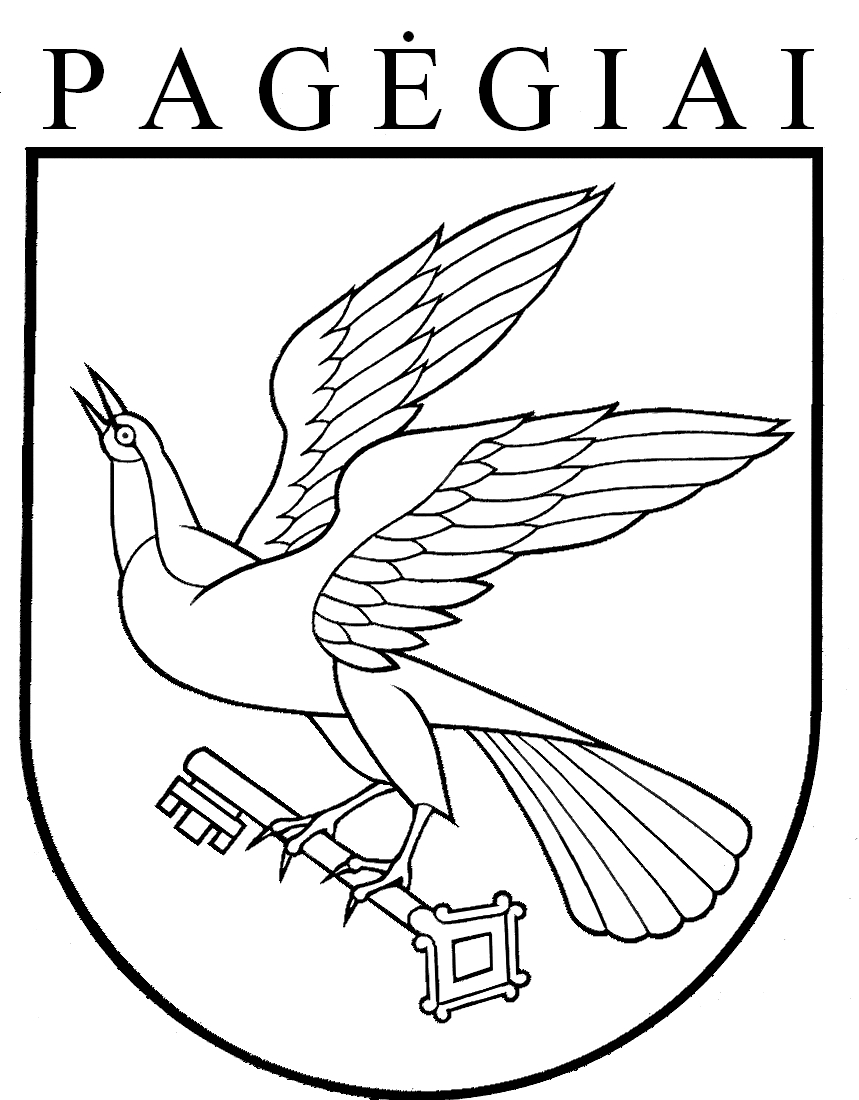 PAGĖGIŲ SAVIVALDYBĖS TARYBAsprendimasDĖL PRITARIMO PAGĖGIŲ SAVIVALDYBĖS PAGĖGIŲ PRADINĖS MOKYKLOS IKIMOKYKLINIO UGDYMO PROGRAMAI2017 m. birželio 29 d. Nr. T-96Pagėgiai18TemosTemos„Labas, mokyklėle!“ „Esu nepaprastas ir įdomus“. „Mano grupės taisyklės“.  „Rudens dirbtuvėje“. „Po kopūsto lapu“.„Labas, mokyklėle!“ „Esu nepaprastas ir įdomus“. „Mano grupės taisyklės“.  „Rudens dirbtuvėje“. „Po kopūsto lapu“.KompetencijaGairės temų įgyvendinimui pagal kompetencijasSocialinė Prisimena grupės tradicijas, elgesio grupėje taisykles. Draugiškai tarpusavyje bendrauja ir bendradarbiauja.Įsijaučia į pasirinkto personažo vaidmenį, „atgaivina“ savo mėgstamus žaislus, bendrauja su jais kaip su gyvais. Orientuojasi veiklos kampelio erdvėje, tinkamai pasirenka vietą žaidimui su žaislais.Pasirenka šeimos narį, draugą, jį pamėgdžioja atkurdamas būdingą kūno pozą, eiseną, mimiką, balso toną.PažinimoAtkreipia dėmesį į pokyčius grupėje, kaip pasikeitė draugai. Išmoksta pasakyti mokyklos adresą, pavadinimą, grupės pavadinimą.Pajaučia istorijos tėkmę, techninių sprendimų tobulėjimą. Prisimena, kokie žaislai buvo mūsų tėvelių, o su kokiais vaikai žaidžia dabar.Varto šeimos albumus. Atkreipia dėmesį į šeimos narių darbus, profesijas. Papasakoja, kuo užsiima šeimos nariai.Kalbos ir komunikavimoĮtvirtina ir plėtoja sąvokas „žaislas“, „indai“, „įstaigos darbuotojų profesijos“, taisyklingai juos įvardija (taiko priesagas –ėjas, -ėja). Apibūdina įstaigos darbuotojų atliekamus darbus, ugdosi pagarbos, dėkingumą jiems jausmą. Stengiasi taisyklingai tarti daugiaskiemenius žodžius.Turtina žodyną žodžiais, susijusiais su žaislais, žaidimais. Vaikai, pasakodami apie savo žaislus, bendrauja tarpusavyje. Į pateiktus klausimus atsakinėja išplėstiniais sudėtiniais sakiniais, derina žodžių galūnes.Sveikatos saugojimo ir stiprinimoAktyviai juda, įsijaučia į žaidimus, mokosi žaisti linksmai, gyvai, netrukdydami draugams. Atlieka aktyvius improvizacinius žaidimus, judėjimo pratimus su pasirinktomis priemonėmis,.Vaikai šoka, vaizduoja savo mėgstamų gyvūnėlių – žaisliukų judesius. Mėgdžioja kitų judesius. Stebi savo ir kitų judesius veidrodyje, kontroliuoja savo laikyseną.Mokosi įvairiai judėti susikibus poromis, suktis rateliu, atlikti pralindimo pratimus, tobulinti viso kūno judesių koordinaciją. Kartu su grupės draugais atlieka judėjimo veiklas lauke.MeninėNaudodami įvairią techniką gamina simbolius grupės aplinkos dekoravimui. Dalyvauja muzikinėje veikloje: dainuoja, groja, žaidžia, kuria melodiją.Naudodami įvairią techniką, gamina žaislus grupės kampelių papildymui. Atlieka kūrybinę improvizaciją. Skambant muzikai, kūno judesiais vaizduoja žaisliukus.Naudodami įvairią techniką, piešia šeimos narių portretus. Mokosi pavaizduoti žmogų judesyje. Inscenizuoja lietuvių liaudies dainą,  imituoja judesius.Atmintinos dienos. Popietės. Renginiai. Parodos. Akcijos. Išvykos.Atmintinos dienos. Popietės. Renginiai. Parodos. Akcijos. Išvykos.Rugsėjo 1-oji - Mokslo ir žinių diena.Rugsėjo 21 –oji – Taikos diena.Rugsėjo 1-oji - Mokslo ir žinių diena.Rugsėjo 21 –oji – Taikos diena.TemosTemos„Rudenėlio spalvos“.„Vitaminų puota“.„Gero elgesio ABC“.„Duonelės kelias“.„Aš myliu katytę, šuniuką, o tu?“„Rudenėlio spalvos“.„Vitaminų puota“.„Gero elgesio ABC“.„Duonelės kelias“.„Aš myliu katytę, šuniuką, o tu?“KompetencijaGairės temų įgyvendinimui pagal kompetencijasSocialinė Sužino duonos gamybos procesą. Aptaria duonos svarbą žmogaus gyvenime, lietuvių liaudies papročiuose ir tradicijose. Ugdosi pagarbą duonai, žmogaus darbui, mandagaus elgesio prie stalo įgūdžius.Pratinasi teisingai įvardinti vaisių skonį, išvaizdą, kvapus, darbo, atliekamo sode, veiksmus. Diskutuoja apie slėpiningą miško gyvenimą, aptaria medžius ir jų naudą. Mokosi pastebėti gatvėje, gamtoje spalvas, atspalvius, jų derinius, kontrastus.Pažinimo Kalbėdami, vartydami knygeles su darbo įrankių veiksmų iliustracijomis lygina, aiškinasi ir supranta darbo įrankių paskirtį, sudaro jų panaudojimo seką, orientuojantis į rugio kelią nuo grūdo iki duonos. Įsitikina, kad žmogaus sumanyti maisto ruošimo būdai (virimas, kepimas), pakeičia daržovių skonį, išvaizdą ir kitas savybes. Rūšiuoja, lygina daiktus pagal tai, iš ko jie pagaminti, skaičiuoja, matuoja. Atkreipia dėmesį į spalvas ir atspalvius, formas, dydžius, jų panašumus ir skirtumus. Nurodo, kokių spalvų daugiausia būna rudenį.Kalbos ir komunikavimoTurtina žodyną patarlėmis, priežodžiais, mįslėmis, rečiau vartojamais žodžiais: javai, malūnas, kombainas, maišai, rėtis ir kt. Mokosi duonos, pyrago gaminių taisyklingų pavadinimų. Kalboje stengiasi vartoti įvairių linksnių daiktavardžius, būdvardžius, veiksmažodžius.Tikslina sąvoką „daržovės“ daržovių pavadinimais, jų požymiais, klasifikavimu pagal dydį, spalvą, formą, skonį. Plečia žodyną veiksmažodžiais: rauna, kasa, renka, skina. Apibūdindami daržoves atsakinėja į klausimus išplėstiniu sakiniu su keliais veiksniais ir tariniais. Tikslina ir plečia naujais žodžiais sąvoką  „vaisiai“ savo ir kitų kraštų  vaisių pavadinimais. Kalboje vartoja vyriškosios ir moteriškosios giminės vienaskaitos  būdvardžius ir juos derina su daiktavardžiais. Mokosi rišliai ir nuosekliai apibūdinti vaisius, atsako į klausimus: kas tai?, koks?, kur auga?, kada prinoksta? Ir kt.Įtvirtina sąvoką „miško gėrybės“, vartoja žodžius: kraitelė, pintinė, krepšelis, gėrybės, rūsys, statinė, raugti, džiovinti ir pan. Plečia žodyną uogų, grybų pavadinimais. Kalboje vartoja kilmininko linksnio daiktavardžius su prieveiksmiu ir būdvardžius su priesaga –inis, bei esamojo ir būtojo laiko veiksmažodžius.Turtina žodyną rudens požymių pavadinimais: atšalo oras, diena trumpėja, naktys ilgėja, lapai pagelto, krinta ir pan., vaizdingais posakiais: auksinis ruduo, bobų vasara ir kt. Stengiasi kalboje vartoti kilmininko ir galininko linksnio daiktavardžius ir būdvardžius, kalbėti raiškiai, nuosekliai, išplėstiniais sakiniais.Sveikatos saugojimo ir stiprinimoAtlieka judesius, imituojančius duonos kelią. Ugdosi pagarbą sunkiam žmogaus, auginančio duoną, darbui. Lavina mėtymo aukštyn ir į tolį judesius. Mokosi taisyklingai paimti ir išlaikyti rankose įvairios formos bei skirtingo dydžio daiktus. Ugdosi pasitikėjimą savo jėgomis. Atlieka judesius sumažinta plokštuma-takeliu vienas paskui kitą, keičiant judėjimo greitį. Atlikdami imitacinius pratimus tobulina lindimo, perlipimo, peršokimo per kliūtis judesius. Žaidžia judrius žaidimus naudodami miško gamtinę medžiagą. Imitaciniais pratimais vaizduoja rudens reiškinius. Žaisdžia siužetinius žaidimus.MeninėEksperimentuoja su tūrinėmis medžiagomis: plastilinu, modulinu. Žaidžia muzikinius žaidimus. Naudoja gamtos sukurtus dažus ir spalvas (dažo burokėliu, morka, žaliais daržovių lapais). Kuria rudens gėrybių kompozicijas,  rudeninių lapų šokį. Ugdosi orientaciją erdvėje, judesių koordinaciją. Jungdami punktyrines linijas piešia vaisius, juos spalvina. Medžio anglimi, vaškinėmis kreidelėmis piešia ant balto popieriaus. Kuria piešinius iš pjuvenų. Išmėgina įvairias ritmo raiškos galimybes. Piešia pieštukais, flomasteriais, guašu, akvareliniais dažais. Eksperimentuoja, derina įvairius piešimo būdus ir priemones. Mokosi naujų dainelių.Atmintinos dienos. Popietės. Renginiai. Parodos. Akcijos. Išvykos.Atmintinos dienos. Popietės. Renginiai. Parodos. Akcijos. Išvykos.Spalio 4-oji - Pasaulinė gyvūnų diena.Spalio 16-oji – Pasaulinė sveiko maisto diena. Spalio 4-oji - Pasaulinė gyvūnų diena.Spalio 16-oji – Pasaulinė sveiko maisto diena. TemosTemos„Aš augu, o močiutė sensta“. „Aš saugus, kai žinau“.„Keičias laikas, mainos rūbas“.„Pagalba ir pagarba žmogui. Ir aš galiu padėti“.„Aš augu, o močiutė sensta“. „Aš saugus, kai žinau“.„Keičias laikas, mainos rūbas“.„Pagalba ir pagarba žmogui. Ir aš galiu padėti“.KompetencijaGairės temų įgyvendinimui pagal kompetencijasSocialinėKalbasi apie gyvus ir mirusius artimuosius (prosenelius, senelius, tėvelius, dėdes, tetas ir kitus), suvokia, kad jie gyvi mūsų vaizduotėje, jausmuose, prisiminimuose. Aptaria lietuvių liaudies tradicijas, pagerbiant mirusius artimuosius. Susipažįsta su kitų tautų tradicijomis. Mokosi saugiai žaisti, nepalikti ant grindų, po kojomis išmėtytų žaislų, taikiai spręsti ginčus dėl žaislo, žaidimo vietos. Iš konstravimui skirtų detalių, kuria zoologijos sodo, miško, kiemo ir kitus vaizdelius, papildo juos žaislais, detalėmis, rodančiomis metų laikų požymius.Pažinimo Šeimoje su tėveliais išsiaiškina, ką yra palikę mirę proseneliai, seneliai: pastatytus namus, parašytą knygą, pasodintą medį. Aptaria, kokios profesijos žmonės galėtų padėti įvairių nelaimių metu. Prisimena, kaip tokius specialistus  galima iškviesti telefonu. Aiškinasi nelaimių grupėje atvejus, aparia, nuo kokių nelaimių, nutikimų, bėdų mus saugo grupės taisyklės. Diskutuoja apie darbus, pramogas, orus įvairiais metų laikais. Apžiūri sėklas, jas lygina, matuoja, rūšiuoja. Atkreipia dėmesį į jų spalvas, dydžio, formos įvairovę.Kalbos ir komunikavimoTurtina žodyną žodžiais: Vėlinės, mirusiųjų pagerbimo diena, kapinės, laidojimo vieta, amžino poilsio vieta, eglišakė, žvakidė, susikaupęs, liūdnas, liūdėti, rimtis, paminklas, prisiminimas, gedulas. Kalboje vartoja vietininko linksnio daiktavardžius ir būdvardžius, esamojo ir būtojo kartinio laiko veiksmažodžius. Mokosi pasakoti nuosekliai, raiškiai, išplėstiniais sakiniais. Stebi paveikslėlius, žaidžia žaidimus, kurie skatina susikaupti darbui, suteikia žinių, į ką ir kaip galima kreiptis, ką daryti ištikus nelaimei. Klausantis pasakų, pasakojimo, aiškinasi, suvokia nelaimių priežastis galimas pasekmes. Vaikai reiškia mintis suprantamai, neskubant, su intonacija. Turtina žodyną įvairių metų laikų drabužių pavadinimais. Pokalbio metu ugdytiniai skatinami atsakinėti į klausimus sudėtiniais prijungiamaisiais sakiniais su atliepiamaisiais žodžiais: tada, kai, todėl, dėl to. Kūrybinio pasakojimo iš vaikų asmeninės patirties metu, pagal pateiktus klausimus, skatinami  kalboje vartoti laiko, vietos, būdo prieveiksmius, įvairių linksnių būdvardžius, daiktavardžius, esamojo ir būtojo kartinio laiko priešdėlinius veiksmažodžius.Sveikatos saugojimo ir stiprinimoMokosi įvairiaus tempo (lėtai, greitai, greičiau) judėjimo pratimų, žaidimų, ratelių, skatinančių dėmesingumą, judesių tikslumą. Atlieka ritminių šokių pratimus, panaudojant muzikinius įrašus. Lenktyniauja estafetėse, naudojant įvairius aprangos elementus (kepurę, šaliką, batus ir pan.).  Ugdoma savisauga.MeninėĮvairiomis dailės priemonėmis, išreiškia Vėlinių nuotaikas, atrandant rimties, susikaupimo, ilgesio ir liūdesio spalvų gamą, pastebint ją gamtoje, žmonių aprangoje, gedulo vietoje, atributikoje. Aptaria pavojaus sukeltas emocijas - baimę, išgąstį, skausmą. Perteikia jas piešinyje. Pasirenka priemones ir techniką. Žaidžia žaidimus, skatinančius rūpintis savo kūnu ir gera savijauta. Aplikuoja, priklijuojant plėšytinių stambių ir smulkių detalių, parenkant spalvą. Gėrisis metų laikų spalvų žaismu. Žaidžia muzikinius didaktinius žaidimus. Atmintinos dienos. Popietės. Renginiai. Parodos. Akcijos. Išvykos.Atmintinos dienos. Popietės. Renginiai. Parodos. Akcijos. Išvykos.Lapkričio 16-oji – Tarptautinė tolerancijos diena.Lapkričio 16-oji – Tarptautinė tolerancijos diena.TemosTemos „Žiemužė snaigėm sninga“. „Kalėdinė pasaka“.„Adventas – Kūčių ir Kalėdų laukimo metas“. „Pasakų karalystėje“. „Žiemužė snaigėm sninga“. „Kalėdinė pasaka“.„Adventas – Kūčių ir Kalėdų laukimo metas“. „Pasakų karalystėje“.KompetencijaGairės temų įgyvendinimui pagal kompetencijasSocialinė Pokalbis apie Advento, Kalėdų laukimą. papročius. Žaidimų pagalba vaikai supažįsta su kūdikėlio Jėzaus istorija, žiemos džiaugsmais, pramogomis, išdaigomis. Pajaučia namų jaukumą, kai šaltis piešia ant langų gėles. Žaidžiant įvairius žaidimus, atrenka ir komplektuoja priemones, įrankius, medžiagą, atributiką. Žaidžiant keliese pratinasi susitarti, kas kokį vaidmenį renkasi, kaip bus žaidžiama.Pažinimo Suvokia, kad Kalėdų laukimas yra susijęs su burtais. Suteikiama vaikams naujų žinių apie Kalėdų laikotarpį, papročius, įtvirtinama tai, ką jie jau žino. Žaidžiai Kalėdų žaidimus, atlieka užduotis su skaičiais, raidėmis. Išbando įvairiausias žiemos pramogas (mėtymąsi sniego gniūžtėmis, sniego senių lipdymą, važinėjimąsi rogutėmis). Tyrinėja sniego savybes, stebi žiemos spalvas, orus, vaizdus. Akcentuojama, kad mūsų širdis puošia geri darbai. Ugdosi norą suteikti džiaugsmo kitiems. Susipažįsta su karnavalo sąvoka.Kalbos ir komunikavimoTurtina žodyną žodžiais, apibūdinančiais žiemos požymius, pasikeitimus gamtoje šiuo metų laiku, vaizdingais posakiais apie sniegą, apsnigtus medžius ir pan. Lavina kalbinę klausą, skiria skiemenis ir žodžius, kuriuose yra garsai p-b. Pasako pirmą ir paskutinį žodžio garsą. Turtina žodyną žodžiais, apibūdinančiais žiemos požymius, gamtos pakitimus šiuo metų laiku, vaizdingais posakiais ( gruodis sukaustė žemę, žemė su dangum maišosi ir kt.). Ugdosi pasakojimo įgūdžius, skatinimai kalboje vartoti daiktavardžius, būdvardžius, įvairiaus laipsnio būdo prieveiksmius. Turtina žodyną žodžiais, susijusiais su įvairių profesijų žmonių atliekamais darbais ir naudojamais įrankiais bei priemonėmis. Kalboje vartoja išmoktas kalbos dalis, įtvirtina veiksmažodžio būsimojo laiko 1 ir 3 asmens vartojimą. Vaikai skatinami atsakinėti į klausimus vientisiniu išplėstiniu sakiniu su veiksmažodžių esamuoju ir būsimuoju laiku, mokosi rišlaus atkuriamojo pasakojimo. Turtina žodyną žodžiais ir posakiais: lauktos Šv.Kalėdos, Šv. Kūčių vakaras, Beatliejus ir kt. Sveikatos saugojimo ir stiprinimoĮvairiais kūno judesiais reiškia jausmus (nuostabą, laukimą, džiaugsmą ir pan.). Jaučia judėjimo tempą, kuria judrios veiklos situacijas. Judesiais, mimika, kūno poza vaizduoja kaip jaučiamės, elgiamės esant įvairiam orui (sningant, pučiant vėjui ir pan.) atlieka judesius tam tikru greičiu, nurodyta kryptimi. Naudojant muzikinius įrašus ugdoma saviraiška. Ruošiasi šv. Kalėdų šventei. Imitaciniais pratimais vaizduoja eglutės kelią iš miško iki namų ir papuošimo.Turtina žodyną žodžiais, apibūdinančiais žiemos požymius, pasikeitimus gamtoje šiuo metų laiku, vaizdingais posakiais apie sniegą, apsnigtus medžius ir pan. Lavina kalbinę klausą, skiria skiemenis ir žodžius, kuriuose yra garsai p-b. Pasako pirmą ir paskutinį žodžio garsą.MeninėLavina monologinę kalbą. Kuria grupinį žiemos paveikslą, naudodami įvairias dailės technikas. Mokosi atrasti ryšį tarp piešimo, mąstymo ir aplinkos. Žaidžia muzikinius žaidimus, mokosi naujų dainelių žiemos tema. Piešia piešinius,  kerpa įvairias figūras, jas klijuoja, dekoruoja. Mokosi žaidimų, ratelių, imituojančių darbo judesius. Dainuoja lietuvių liaudies dainas apie darbą. Piešia, tapo taikant dažuose pamirkyto siūlo technoką. Kuria šventinę nuotaiką žaidžiant muzikinius žaidimus, dainuojant, vaidinant.Atmintinos dienos. Popietės. Renginiai. Parodos. Akcijos. Išvykos.Atmintinos dienos. Popietės. Renginiai. Parodos. Akcijos. Išvykos.Gruodžio 22 d. – Kalėdų eglutės šventė.Gruodžio 22 d. – Kalėdų eglutės šventė.TemosTemos„Paukšteliai ir žvėreliai žiemą“.„Ką slepia miškas?“„Žiemos linksmybės ir džiaugsmai“.„Aš ir laikas“.„Paukšteliai ir žvėreliai žiemą“.„Ką slepia miškas?“„Žiemos linksmybės ir džiaugsmai“.„Aš ir laikas“.KompetencijaGairės temų įgyvendinimui pagal kompetencijasSocialinė Vaikai mokomi branginti žaidimų laiką, greitai apsispręsti, susikaupti.Aptariamas suaugusiojo teigiamas pavyzdys gebėti nuoširdžiai užsiimti savo darbu, punktualiai  viską padaryti, nevėluoti, numatyti darbus kitai dienai, ateičiai, įvertinti tai, kas buvo gerai atlikta, pasimokyti iš klaidų. Improvizuoja, vaidina (snaigių šokis, pūga, sniego pusnys, užpustytas kelias ir pan.) Supranta, kad reikia rūpintis ne tik artimais žmonėmis, bet ir šąlančiais, badaujančiais miško gyventojais, naminiais gyvūnais.Pažinimo Išsiaiškina, kad metų laikai ir patys metai seka vienas paskui kitą. Metus matuoja nuveiktais darbais, reikšmingais įvykiais, naujai atsiradusiais sugebėjimais, mokėjimais, augimo atžymomis. Susipažįsta su įvairiomis laiko matavimo priemonėmis (laikrodžiu, kalendoriumi). Tyrinėja snaigių formas, bando jas atkartoti sniege, popieriuje. Lygina, skaičiuoja. Nagrinėja paukštelių, kitų gyvūnų ir jų pačių paliekamus pėdsakus. Visi jie – skirtingi. Žaidžia žaidimus su paliekamais ženklais - pėdsakais. Stebint orus ir sniego dangą, įvairiais būdais matuoja sniego sluoksnio storį bei pusnų gylį. Aiškinasi, kodėl kartais net spaudžiant šaltukui, keliai ir šaligatviai pilni pažliugusio sniego. Atlieka bandymus su vandeniu (vandens virtimas ledu).Kalbos ir komunikavimoTurtina žodyną metų laikų pavadinimais, posakiais: naujieji, senieji metai, metų pradžia ir pan. Prisimena seniai įvykusius įvykius. Įtvirtina laiko matavimo priemonių pavadinuimus. Kalboje vartoja prieveiksmius, įvairių linksnių būdvardžius ir daiktavardžius, visų laikų veiksmažodžius. Tobulina monologinės kalbos įgūdžius.Turtina žodyną žodžiais ir posakiais, susijusiais su žiemos pramogomis ir galimais pavojais, žodžiais, nusakančiais žiemojantiems paukščiams būdingus požymius, gyvenimo ir mitybos būdus, vaizdingais posakiais, paukščių balsų pamėgdžiojimais. Pokalbio metu ugdytiniai skatinami kalbėti sudėtinias sakiniais, derinant skaitvardį su kitomis kalbos dalimis. Sudarant pasakojimą pagal serijinius paveikslėlius, mokomi suprasti veiksmų nuoseklumą, raiškiai perteikti mintis. Atliekant įvairius bandymus, kalboje įtvirtina priešdėlinių veiksmažodžių vartojimą (ištirpo, sušalo ir kt.). Mokosi į pedagogo pateiktus klausimus atsakyti išplėstiniais sudėtiniais sakiniais, rišliai pasakoti.Sveikatos saugojimo ir stiprinimoSkatinami aktyviai judėti imituojant skirtingus metų laikus, pratinasi kontroliuoti elgesį ir jėgą, lavinti pusiausvyrą. Tobulina judesių koordinaciją. Atlieka paukšteliams ir žvėreliams būdingus judesius tam tikru tempu. Laisvai improvizuoja judesius,  stengiasi kontroliuoti savo judėjimo galimybes. Mokosi įvairių judėjimo būdų. MeninėDomisi gamtos spalvomis, įsitikina, kad vyraujančios žiemos spalvos yra  tylios, šaltos, skaidrios. Įvairiomis dailės technikomis kuria žiemos vaizdus, žiemos spalvų ratą. Mėgdžioja dienos ir nakties garsus. Ugdosi  gebėjimus reikšti mintis, nuotaikas, jausmus, pasakoti patirtus įspūdžius, reikšti savo nuomonę piešiniuose. Mokosi dainelių apie žiemą. Patirtus įspūdžius išreiškia meninėje veikloje. Spalvomis perteikia savo nuotaiką. Žaidžia lietuvių liaudies žaidimus. Tyrinėja dažų liejimosi, skleidimosi, plėtimosi, šviesėjimo ir tamsėjimo efektus. Vaidina, naudodami pirštinines lėles. Tyrinėja, kaip skamba vandens pripilti indai, stengiasi išgauti kuo įvairesnius garsus.Atmintinos dienos. Popietės. Renginiai. Parodos. Akcijos. Išvykos.Atmintinos dienos. Popietės. Renginiai. Parodos. Akcijos. Išvykos.Sausio 6-oji – Trys Karaliai.Sausio 13-oji -  Laisvės gynėjų diena. Sausio 6-oji – Trys Karaliai.Sausio 13-oji -  Laisvės gynėjų diena. TemosTemos„Mano gimtinė – Lietuva“. „Žiema, žiema bėk iš kiemo“.„Amatai, verslai, profesijos“.„Pasakų ir mįslių skrynelę atvėrus“.„Mano gimtinė – Lietuva“. „Žiema, žiema bėk iš kiemo“.„Amatai, verslai, profesijos“.„Pasakų ir mįslių skrynelę atvėrus“.KompetencijaGairės temų įgyvendinimui pagal kompetencijasSocialinė Žaidžia pamėgtus žaidimus įterpdami į juos prasimanytų detalių.Nagrinėja Lietuvos žemėlapį (miestai, jūra, ežerai, upės) Pasakoja, kur yra buvę, ką matė, ką veikė.Aptyaria, koks metas prasideda, kiek jis truks, kokia švente baigsis, kaip elgiasi, gyvena per Gavėnią tėvai, seneliai, kaip derėtų elgtis vaikams. Praturtina pamėgtus žaidimus savo gamybos žaislais, kuriuose reikia įrašyti skaitmenis.Pažinimo Naudojantis knygomis, senais albumais, išsiaiškina gimtinės sąvoką. Prisimena lietuvių liaudies tradicijas ir papročius, susijusius su Užgavėnėm. Stebi  artėjančio pavasario  požymius gamtoje. Tyrinėja, kuriose vietose sniegas lipnus, o kuriose sukietėjęs. Aiškinasi, ką galima skaičiuoti, pasako daiktų skaičių, bando skaičiuoti atgal. Lygina, grupuoja, sudeda, atima daiktus, atlieka užduotis, sprendžia galvosūkius.Kalbos ir komunikavimoTurtina žodyną žodžiais: papročiai, tauta, himnas, herbas, gintarinis krantas, prezidentas ir pan. Kalbantis apie gimtąjį kraštą, vaikai supažindinami su lietuvių liaudies papročiais, tautosaka. Kalbantis mokosi vartoti skaitvardžius, derinant juos su kitomis kalbos dalimis.Turtina žodyną žodžiais, vaizdingais posakiais, paterlėmis, priežodžiais, mįslėmis, susijusiomis su Užgavėnių papročiais. Pokalbio metu mokosi taisyklingai vartoti veiksmažodžių būsimojo laiko formą. Skatinami savarankiškai kurti pasakojimus apie Užgavėnes. Turtina žodyną skaičių pavadinimais, žodžiais: po lygiai, daugiau, mažiau, kelintas, dešinėn, kairėn ir pan. Skaičiuojant, lyginant daiktus, jų grupes, skatinami kalbėti sudėtiniais sakiniais su jungtuku „o“. Sveikatos saugojimo ir stiprinimoUgdosi pastabumą ir dėmesingumą, laisvai judėti. Mokosi orentuotis erdvėje. Dalyvauja estafetėse naudojant įvairų sportinį inventorių, imituojant žiemos galynėjimąsi su pavasariu. Mokosi rikiuotės pratimų, komandų. Lavina susikaupimą, ištvermę.MeninėMokosi kurti darbelius įvairiomis priemonėmis, technika. Ugdosi meninę kompetenciją muzikinėmis užduotimis.Atmintinos dienos. Popietės. Renginiai. Parodos. Akcijos. Išvykos.Atmintinos dienos. Popietės. Renginiai. Parodos. Akcijos. Išvykos.Vasario 16-oji – Lietuvos valstybės atkūrimo diena. Užgavėnės. Vasario 16-oji – Lietuvos valstybės atkūrimo diena. Užgavėnės. TemosTemos„Pavasarėli, paskubėk“.„Ekologijos takučiu“.„Pasitinkam pavasario giesmininkus“.„Žemė - žmonių planeta“.„Pavasarėli, paskubėk“.„Ekologijos takučiu“.„Pasitinkam pavasario giesmininkus“.„Žemė - žmonių planeta“.KompetencijaGairės temų įgyvendinimui pagal kompetencijasSocialinė Stebi pirmuosius pavasario požymius. Elementaria forma atskleidžiami vaikams gamtos reiškinių kitimo bei tarpusavio priklausomybės ryšiai. Supažįsta su sėklų dygimu, formuojasi elementarius darbinius įgūdžius. Apibendrinamos vaikų žinios apie metų laikus, jų esminius požymius, metų laikų kitimo nuoseklumą. Suvokia, kad augalai, gyvūnai ir žmonės maistą gauna iš žemės.Supažįsta su pirmaisiais pavasarį perskrendančiais paukščiais, jų gyvenimo būdu bei nauda, mokosi rūpintis paukšteliais, globoti juos. Pažinimo Supažįsta su įvairių amatų ir meistrystės būdais. Įsidėmi medžiagų, įrankių pavadinimus. Stebi lapuočių medžių bei krūmų pumpurų skleidimąsi, pumpurų atbudimo kambaryje sąlygas, palygina jas su to paties laikotarpio sąlygomis lauke. Vaikai suvokia grėsmingos žmonių įtakos gamtai pavojų. Formuojasi aplinkosauginius elgesio įgūdžius ir jų pritaikymą praktikoje. Gilina žinias apie šiukšlių rūšiavimą.Mokosi pažinti paukščius iš jų giesmių, paukštelių balsų pamėgdžiojimų.Kalbos ir komunikavimoTurtina akyvų ir pasyvų žodyną žodžiais, susijusiais su liaudies amatais, dirbiniais, prekyba, žodžiais, nusakančiais artėjančio pavasario požymius. Kalbėdami vartoja  neveikiamosios rūšies dalyvius su priesagomis – mas, -ma, - tas, - ta. Mokosi atpasakoti pagal pateiktus klausimus. Atsakinėja į klausimus sudėtiniais sakiniais. Įtvirtina sąvoką, miško gėrybės“, vartoja žodžius: kraitelė, pintinė, krepšelis, gėrybės, rūsys, statinė, raugti, džiovinti ir pan. Plečia žodyną uogų, grybų pavadinimais, mokosi taisyklingai vartoti kilmininko linksnio daiktavardžius su prieveiksmiu ir būdvardžius su priesaga-inis, bei esamojo ir būtojo laiko veiksmažodžius. Turtina žodyną žodžiais: sparnuočiai, giesmininkai, ligasanapis, kuoduoti, skardžiabalsė, juodaplunksnis, gūžta, kenkėjai, sanitarai ir pan. Sveikatos saugojimo ir stiprinimoLavina vaizduotę siužetų kūrimu. Bendrauja tarpusavyje judesiais, gestais, ritmiškai juda nurodytame plote, stiprina kūno raumenis fizinių pratimų pagalba. Stengiasi įveikti įvairias kliūtis, užduotis pagal sutartą signalą. Lavina vikrumą, drąsą, elgesio kontroliavimą. MeninėUgdosi kūrybiškumą, patys kurdami, improvizuodami. Kuria lėlių teatro spektaklį. Tapo pirmuosius pavasario požymius gamtoje. Grožisi savo ir kitų dailės kūryba, aiškina  savo sumanymą ir sprendimus. Žaidžia muzikinius žaidimus. Įvairiomis dailės technikomis piešia žemę, jos gyventojus, kelionių fantazijas, savo sukurtas istorijas. Inscenizuoja sakmę „Kaip atsirado žemė“. Groja akmenukais ritminius motyvus. Jungiant taškelius, piešia paukščius,  kuria paukščius iš pasirinktos gamtinės medžiagos, popieriaus, tekstilės.Atmintinos dienos. Popietės. Renginiai. Parodos. Akcijos. Išvykos.Atmintinos dienos. Popietės. Renginiai. Parodos. Akcijos. Išvykos.Kovo 11-oji – Lietuvos nepriklausomybės atkūrimo diena. Kovo 20 –oji – Žemės diena. Kovo 11-oji – Lietuvos nepriklausomybės atkūrimo diena. Kovo 20 –oji – Žemės diena. TemosTemos„Mus kalbina knygos lapeliai“.„Noriu augti sveikas“.„Šviesoforas“. „Meluoti negarbinga, meluoti negražu“.„Mus kalbina knygos lapeliai“.„Noriu augti sveikas“.„Šviesoforas“. „Meluoti negarbinga, meluoti negražu“.KompetencijaGairės temų įgyvendinimui pagal kompetencijasSocialinė Lankosi mokyklos ir miesto bibliotekose, domisi knygomis. Ugdosi teigiamą požiūrį į vaidybą. Suvokia, kad kūnas vystosi ir keičiasi: gimsta, auga, sensta, miršta. Aiškinasi, kas bendra ir skirtinga tarp kūdikio, vaiko ir suaugusio. .„Žaidžia pasaką”. Aptaria veikėjų charakterius.Pažinimo Tyrinėja knygų turinį, žiūri iliustracijas, aptaria simbolių reikšmes. Diskutuoja apie pasakų kalbos grožį. Lygina save dabar su savimi praeityje, ateityje (pagal foto nuotraukas, išmatavimus).Lygina save su kitais šeimos nariais, panašaus amžiaus gyvūnais. Atkreipia dėmesį į berniukų ir mergaičių kūno kai kuriuos skirtumus: plaukų ilgį, raumenų jėgą ir kt.  Mokosi užčiuopti širdies plakimą, pulsą ilsintis ir pabėgiojus. Kalbos ir komunikavimoTurtina žodyną žodžiais ir posakiais: spausdintas žodis, sakytinė, rašytinė kalba, spaustuvė, knygos viršelis, puslapiai, vadovėliai, kalendorius ir pan. Domisi knygomis, mėginti skaityti. Mokosi sakiniuose vartoti visų laipsnių būdvardžius,  žodelius: tada, kai, todėl, dėl to, į klausimus atsakinėti rišliai, išplėstiniais sakiniais. Turtin žodyną įvairių metų laikų drabužių pavadinimais, kūno priežiūros priemonių pavadinimais. Pasakoja iš asmeninės patirties, pagal pateiktus klausimus. Pasakojant ugdosi kūrybiškumą. Naudodamiesi iliustracijomis seka pasaką, Sveikatos saugojimo ir stiprinimoIšradingai naudoja sporto priemones. Imituoja įvairias sporto šakas. Tobulina judėjimo įgūdžius. Ugdosi gebėjimą tinkamai  įvertinti ir panaudoti kūno jėgą. Ugdosi vikrumą, valią, ištvermę, drąsą sportuodami lauke. Diskutuoja apie vandens naudą žmogaus organizmui.Meninė Ugdosi kūrybinę raišką kurdami knygeles. Naudoja antspaudų techniką.Piešia piešinį pasakos veikėjų dailės darbelių parodai. Kuria kolektyvinius darbelius, bendrauja ir bendradarbiauja su kitais vaikais.Atmintinos dienos. Popietės. Renginiai. Parodos. Akcijos. Išvykos.Atmintinos dienos. Popietės. Renginiai. Parodos. Akcijos. Išvykos.Balandžio 2-oji – Tarptautinė vaikiškos knygos diena.Balandžio 6 –oji – Saugaus eismo diena. Balandžio 2-oji – Tarptautinė vaikiškos knygos diena.Balandžio 6 –oji – Saugaus eismo diena. TemosTemos„Aš labai myliu savo mamą...“. „Žaliojoje pievelėje“. „Svajonių kelionė“.„Noriu būti toks kaip tėtis“.„Jei aš turėčiau burtų lazdelę“.„Aš labai myliu savo mamą...“. „Žaliojoje pievelėje“. „Svajonių kelionė“.„Noriu būti toks kaip tėtis“.„Jei aš turėčiau burtų lazdelę“.KompetencijaGairės temų įgyvendinimui pagal kompetencijasSocialinė Supranta, kam skirta Motinos, Tėvo diena, įsidėmi, kada jos švenčiamos. Klausosi pasakų apie šeimą. Susipažįsta su pirmaisiais pavasarį žydinčiais augalais. Mokosi gėrėtis pavasario žiedų teikiamu grožiu, saugoti augalus. Gamtoje stebi žaliuojančius žolynus, ieško žydinčių žiedų, kurmio būsto,  skruzdėlyčių, vabalėlių. PažinimoPrisimena svarbius gyvenimo faktus. Domsi tėvų profesijomis, pareigomis. Gamina dovanėles mamai ir tėčiui. Piešia piešinį ,,Šeimos medis“. Sužino, kiek gyvybės knibžda pievoje. Tyrinėja gamtą,  mokosi pavadinti surastus augalus ir gyvius. Domisi kuo minta, kur gyvena. Kalbos ir komunikavimoTurtina žodyną žodžiais: mamytė, mamulytė, močiutė, mamutė, vaizdingais posakiais: darbščios rankos, geraširdė, mylimiausia, niekada nepavargstanti ir kt.,  žodžiais apie tėtį, senelį. Mokosi gerais žodžiais, paslauga, švelnumu išreikšti pagarbą ir meilę mamytei. Kuria pasakojimus apie savo mamą (klausimų pagalba). Skatinami kalboje vartoti kuo daugiau žodžių reiškiančių jausmus. Plečia žodyną įvairų pavasarį žydinčių gėlių pavadinaimais, žodžiais: ilgastiebė, plačialapė, geltonžiedė, mėlynakė, puošnioji, kvapnioji, nuostabusis ir pan. Kalbasi apie profesijas, susijusias su augalų priežiūra. Mokosi eilėraštukų apie mamą, tėtį.Sveikatos saugojimo ir stiprinimoUgdosi teigiamas emocijas žaisdami. Lavina šoklumą, stiprina kojų raumenis žaisdami judriuosius žaidimus lauke. Laisvais judesiais, atlikdami fizinius pratimus imituoja pievos gyventojų judesius. Dalyvauja estafetėse, kurios organizuojamos salėje ir lauke.MeninėTapyto mamos portretą, gamina dovanėles mamytėms ir tėveliams, išreiškia savo emocijas įvairiomis meninėmis priemonėmis. Kuria spalvingą žydinčio sodo, pievos, gėlyno paveikslą. Mokosi suvokti piešiamų daiktų dydžius. Piešia linijas, geometrines figūras, iš jų komponuoja pievos gyventojus. Atmintinos dienos. Popietės. Renginiai. Parodos. Akcijos. Išvykos.Atmintinos dienos. Popietės. Renginiai. Parodos. Akcijos. Išvykos.Pirmasis gegužės sekmadienis – Motinos diena.Pirmasis birželio sekmadienis – Tėvo diena. Pirmasis gegužės sekmadienis – Motinos diena.Pirmasis birželio sekmadienis – Tėvo diena. 